                  TERMO DE RESPONSABILIDADE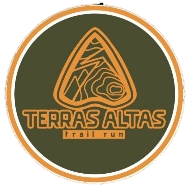 Eu, _________________________________________________, atleta inscrito na Terras Altas Trailrun modalidade individual de ____km, declaro por meio deste termo que:Li e aceito integralmente o REGULAMENTO da prova. Tenho plena capacidade física e psicológica para compreender e aceitar o presente termo de responsabilidade. Estou apto fisicamente para participar da prova, tendo treinado adequadamente.Fui avaliado e liberado por um médico para participação na prova. Tenho ciência de todos os equipamentos de segurança obrigatórios exigidos e estarei com todos durante a realização da prova, inclusive o kit de primeiros socorros.Tenho ciência das dificuldades para realizar operações de resgate em algumas zonas do percurso e sei que o acesso de veículos é restrito a poucos locais ao longo do percurso, sendo limitada a capacidade de atenção imediata em caso de acidente. Assumo, por livre e espontânea vontade, todos os riscos envolvidos e suas consequências pela participação nesta prova: torções, luxações, deslocamentos, fraturas, queimaduras, mordidas e picadas de animais, contato com plantas venenosas etc. Isentando os organizadores, colaboradores e patrocinadores de TODA E QUALQUER RESPONSABILIDADE por quaisquer danos materiais, morais ou físicos, que porventura venha a sofrer, advindos da participação nesta PROVA. Tenho ciência que o percurso da prova passa por locais de preservação, por isso fica proibido suprimir qualquer vegetação, utilizar fogo e deixar qualquer resíduo, dejetos ou lixo durante todo o percurso e participação na prova.  Irei correr e/ou caminhar dentro das trilhas demarcadas durante todo o percurso da prova.  Irei respeitar a legislação municipal, estadual e federal vigente, sendo responsável pelos atos praticados durante minha participação no eventoIrei respeitar os demais atletas, organização, proprietários das terras pelas quais a prova passa e população em geral que acompanha o evento. Irei cumprir as orientações dos organizadores e staffs do evento. Aceito que cabe aos organizadores o direito de adiar, cancelar ou modificar o evento por questões de segurança dos atletas e da equipe de trabalho. Nenhum reembolso será requerido por mim, por meus outorgados legais, herdeiros ou familiares por cancelamento da prova ou por minha desistência declarada.  Estou ciente que o não cumprimento de todos os itens desta declaração e do REGULAMENTO poderá acarretar a minha desqualificação._____________________________________________________________           Nome:           CPF: